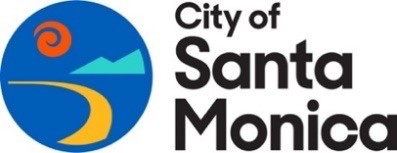 SPECIAL MEETING AGENDAPUBLIC SAFETY REFORM AND OVERSIGHT COMMISSIONVIRTUAL MEETING VIA TELECONFERENCE PURSUANT TO ASSEMBLY BILL NO. 361 SIGNED BY GOVERNOR GAVIN NEWSOMFriday, January 27th, 20235:30 P.M.Join the meeting at  https://bluejeans.com/540059082NOTICE IS HEREBY GIVEN that a regular meeting of the PUBLIC SAFETY REFORM AND OVERSIGHT COMMISSION will be held at 5:30p.m., on FRIDAY January 27th, 2023  at https://bluejeans.com/540059082Adjournment STANDARDS OF BEHAVIOR THAT PROMOTE CIVILITY AT ALL PUBLIC MEETINGS: Treat everyone courteously Listen to others respectfully Give open-minded consideration to all viewpoints Focus on the issues and avoid personalizing debate 1. 	Embrace respectful disagreement and dissent as democratic rights, inherent components of an inclusive public process, and tools for forging sound decisions WAYS TO PROVIDE PUBLIC COMMENTIf you are interested in providing public comment, there are several ways to participate: (1) Written public comment. In lieu of oral public comment, the public is strongly encouraged to submit written public comment on agenda items via email to publicsafetyreform@santamonica.gov. Written public comment submitted before 12:00 pm on the day of the meeting will be available for online viewing. Please note the agenda item number in the subject line of your written comments. This agenda is available in alternate formats upon request.  If you require any special disability related accommodations (i.e. sign language interpreting, language interpretation, etc.), please contact the City Manager’s Office via Lisa.Parson@smgov.net  at least 1 day prior to the scheduled meeting. This agenda is subject to change up to 72 hours prior to a regular meeting.  Please check the agenda for prior to the meeting for changes. Transportation Information: This meeting is being held virtually. No in person access is available.  Call to OrderRoll Call   Special Agenda Items   Discussion and vote on making a statement to Council regarding death of Tyre Nichols.  Consent Calendar Study SessionContinued Items -no items Administrative Proceedings - none  Staff Administrative Items Public Hearing – none  Resolutions - none  Written Communications  Public Safety Reform and Oversight Commission Member Discussion Items   11. Public Input: The Commission will provide time for additional public input on matters within its purview on items that were not on the agenda.  State law prohibits the Commission from taking any action on items not listed on the agenda, including issues raised under this agenda item.  